STAD BRUSSELdepartement STEDENBOUW – STADSVERNIEUWINGSCELDuurzaam Wijkcontract De MAROLLEnBijlage 1 aan het reglement : perimeter van hetDuurzaam Wijkcontract De Marollen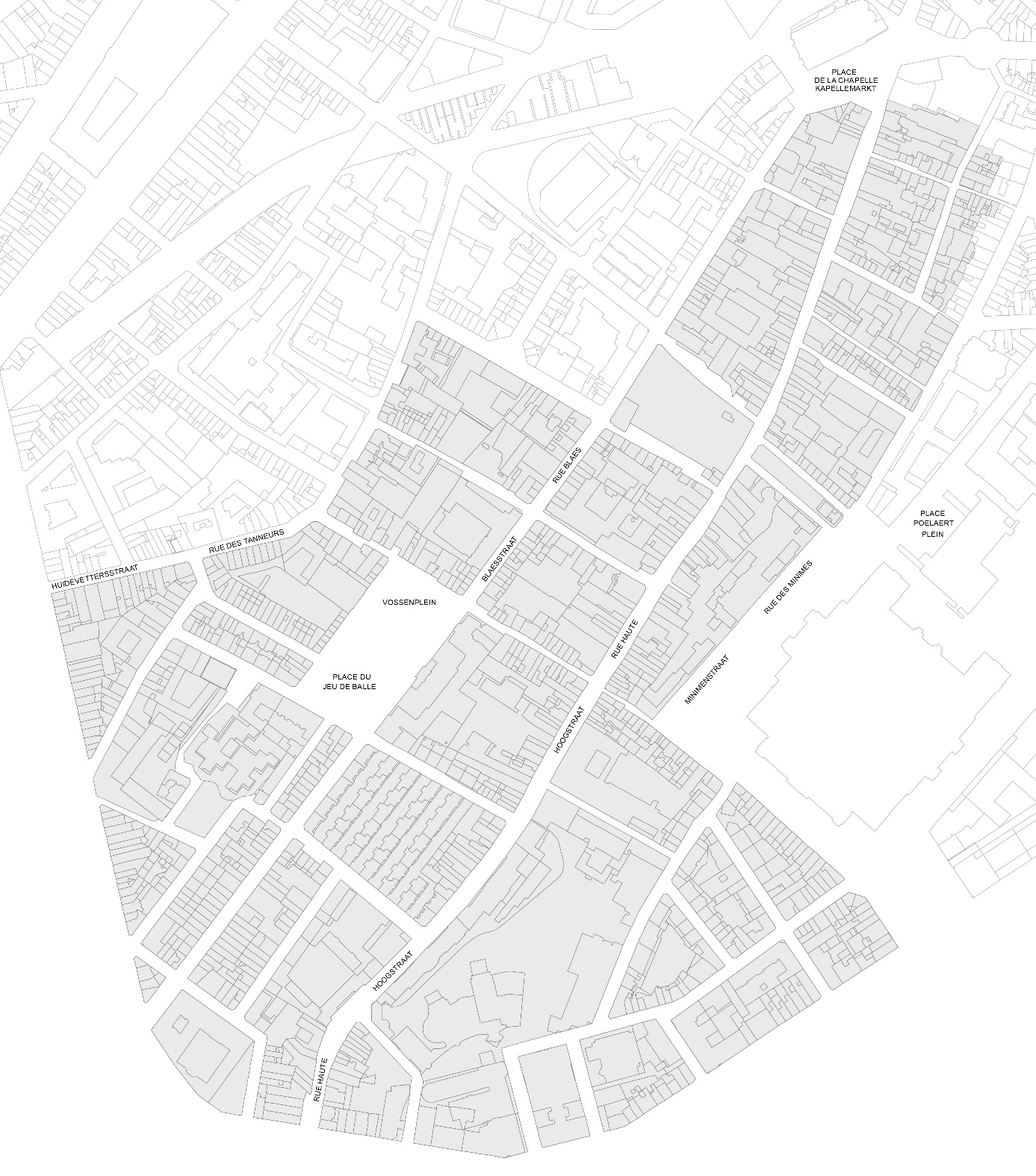 Bijlage 2 aan het reglement : kandidaturenformulierNaam van het initiatief: ………………………………………………………………………………………………………………………………………………………………….Indien de verantwoordelijke van het initiatief niet in de perimeter van het DWC De Marollen gevestigd is, motivatie van zijn belangstelling voor de wijk toelichten :………………………………………………………………………………………………………………………………………………………………………………………………………………………………………………………………………………………………………………………………………………………………………………………………………………………………………………………………………………………………………………………………………………………………………………………………………………………………………………………………………………………………………………………………………………………………………………………………Voor de VZW en de verenigingen :Naam en voornaam van de bankrekeninghouder van de vereniging :………………………………………………………………………………………………………………………………………………………………..……………………………Identificatienummer van de vereniging toevoegen(ondernemingsnummer, 9 cijfers) :………………………………………………………………………………………………………………………………………………………………..……………………………Bankrekeningnummer (IBAN):………………………………………………………………………………………………………………………………………………………………..……………………………TToe te voegen bijlagen:attest identificatie rekening (RIB) te verkrijgen bij de bank;fotokopie van de laatste statuten van de vereniging, gepubliceerd in het Belgisch Staatsblad.Eventuele partners van het projectOmschrijving van het initiatiefAlgemene omschrijving (maximum 1 pagina) :………………………………………………………………………………………………………………………………………………………………………………………………………………………………………………………………………………………………………………………………………………………………………………………………………………………………………………………………………………………………………………………………………………………………………………………………………………………………………………………………………………………………………………………………………………………………………………………………………………………………………………………………………………………………………………………………………………………………………………………………………………………………………………………………………………………………………………………………………………………………………………………………………………………………………………………………………………………………………………………………………………………………………………………………………………………………………………………………………………………………………………………………………………………………………………………………………………………………………………………………………………………………………………………………………………………………………………………………………………………………………………………………………………………………………………………………………………………………………………………………………………………………………………………………………………………………………………………………………………………………………………………………………………………………………………………………………………………………………………………………………………………………………………………………………………………………………………………………………………………………………………………………………………………………………………………………………………………………………………………………………………………………………………………………………………………………………………………………………………………………………………………………………………………………………………………………………………………………………………………………………………………………………………………………………………………………………………………………………………………………………………………………………………………………………………………………………………………………………………………………………………………………………………………………………………………………………………………………………………………………………………………………………………………………………………………………………………………………………………………………………………………………………………………………………………………………………………………………………………………………………………………………………………………………………………………………………………………………………………………………………………………………………………………………………………………………………………………………………………………………………………………………………………………………………………………………………………………………………………………………………………………………………………………………………………………………………………………………………………………………………………………………………………………………………………………………………………………………………………………………………………………………………………………………………………………………………………………………………………………………………………………………………………………………………………………………………………………………………………………………………………………………………………………………………………………………………………………………………………………………………………………………   Lokalisatie van het initiatief (maximum 1/2 pagina) :………………………………………………………………………………………………………………………………………………………………………………………………………………………………………………………………………………………………………………………………………………………………………………………………………………………………………………………………………………………………………………………………………………………………………………………………………………………………………………………………………………………………………………………………………………………………………………………………………………………………………………………………………………………………………………………………………………………………………………………………………………………………………………………………………………………………………………………………………………………………………………………………………………………………………………………………………………………………………………………………………………………………………………………………………………………………………………………………………………………………………………………………………………………………………………………………………………………………………………………………………………………………………………………………………………………………………………………………………………………………………………………………………………………………………………………………………………………………………………………………………………………………………………………………………………………………………………………………………………………………………………………………………………………………………………………………………………………………………………………………………………………………………………………………………………………………………………………………………………………………………………………………………………………………………………………………………………………………………………………………………………………………………………………………………………………………………………………………………………………………………………………………………………………………………………………………………………………………………………………………………………………………………………………………………………………………………………………………………………………………………………………………………………………………………………………………………………………………………………………………………………………………………………………………………………………………………………………………………………………………………………………………………………………………………………………………………………………………………………………………………………………………………………………………………………………………………………………………………………………………………………………………………………………………………………………………………………………………………………………………………………………………………………………………………………………………………………………………………………………………………………………………………………………………………………………………………………………………………………………………………………………………………………………………Doelstellingen (overeenstemming met één of meerdere doelstellingen hernomen in artikel 1 (maximum 1/2 pagina) :………………………………………………………………………………………………………………………………………………………………………………………………………………………………………………………………………………………………………………………………………………………………………………………………………………………………………………………………………………………………………………………………………………………………………………………………………………………………………………………………………………………………………………………………………………………………………………………………………………………………………………………………………………………………………………………………………………………………………………………………………………………………………………………………………………………………………………………………………………………………………………………………………………………………………………………………………………………………………………………………………………………………………………………………………………………………………………………………………………………………………………………………………………………………………………………………………………………………………………………………………………………………………………………………………………………………………………………………………………………………………………………………………………………………………………………………………………………………………………………………………………………………………………………………………………………………………………………………………………………………………………………………………………………………………………………………………………………………………………………………………………………………………………………………………………………………………………………………………………………………………………………………………………………………………………………………………………………………………………………………………………………………………………………………………………………………………………………………………………………………………………………………………………………………………………………………………………………………………………………………………………………………………………………………………………………………………………………………………………………………………………………………………………………………………………………………………………………………………………………………………………………………………………………………………………………………………………………………………………………………………………………………………………………………………………………………………………………………………………………………………………………………………………………………………………………………………………………………………………………………………………………………………………………………………………………………………………………………………………………………………………………………………………………………………………………………………………………………………………………………………………………………………………………………………………………………………………………………………………………………………………………………………………………………………………………………………………………………………………………………………………………………………………………………………………………………………………………………………………………………………………………………………………………………………………………………………………………………………………………………………………………………………………………………………………………………………………………………………………………………………………………………………………………………………………………………………………………………………………………………………………………………………………………………………………………………………………………………………………………………………………………………………………………………Verwachte resultaten van het initiatief (maximum 1/2 pagina) :………………………………………………………………………………………………………………………………………………………………………………………………………………………………………………………………………………………………………………………………………………………………………………………………………………………………………………………………………………………………………………………………………………………………………………………………………………………………………………………………………………………………………………………………………………………………………………………………………………………………………………………………………………………………………………………………………………………………………………………………………………………………………………………………………………………………………………………………………………………………………………………………………………………………………………………………………………………………………………………………………………………………………………………………………………………………………………………………………………………………………………………………………………………………………………………………………………………………………………………………………………………………………………………………………………………………………………………………………………………………………………………………………………………………………………………………………………………………………………………………………………………………………………………………………………………………………………………………………………………………………………………………………………………………………………………………………………………………………………………………………………………………………………………………………………………………………………………………………………………………………………………………………………………………………………………………………………………………………………………………………………………………………………………………………………………………………………………………………………………………………………………………………………………………………………………………………………………………………………………………………………………………………………………………………………………………………………………………………………………………………………………………………………………………………………………………………………………………………………………………………………………………………………………………………………………………………………………………………………………………………………………………………………………………………………………………………………………………………………………………………………………………………………………………………………………………………………………………………………………………………………………………………………………………………………………………………………………………………………………………………………………………………………………………………………………………………………………………………………………………………………………………………………………………………………………………………………………………………………………………………………………………………………………………Beoogd/betrokken publiek bij het initiatief en ter beschikking gestelde middelen om dit publiek te bereiken (maximum 1/2 pagina) : :………………………………………………………………………………………………………………………………………………………………………………………………………………………………………………………………………………………………………………………………………………………………………………………………………………………………………………………………………………………………………………………………………………………………………………………………………………………………………………………………………………………………………………………………………………………………………………………………………………………………………………………………………………………………………………………………………………………………………………………………………………………………………………………………………………………………………………………………………………………………………………………………………………………………………………………………………………………………………………………………………………………………………………………………………………………………………………………………………………………………………………………………………………………………………………………………………………………………………………………………………………………………………………………………………………………………………………………………………………………………………………………………………………………………………………………………………………………………………………………………………………………………………………………………………………………………………………………………………………………………………………………………………………………………………………………………………………………………………………………………………………………………………………………………………………………………………………………………………………………………………………………………………………………………………………………………………………………………………………………………………………………………………………………………………………………………………………………………………………………………………………………………………………………………………………………………………………………………………………………………………………………………………………………………………………………………………………………………………………………………………………………………………………………………………………………………………………………………………………………………………………………………………………………………………………………………………………………………………………………………………………………………………………………………………………………………………………………………………………………………………………………………………………………………………………………………………………………………………………………………………………………………………………………………………………………………………………………………………………………………………………………………………………………………………………………………………………………………………………………………………………………………………………………………………………………………………………………………………………………………………………………………………………………………………………………………………………………………………………………………………………………………………………………………………………………………………………………………………………………………………………………………………………………………………………………………………………………………………………………………………………………………………………………………………………………………………………………………………………………………………………………………………………………………………………………………………………………………………………………………………………………………………………………………………………………………………………………………………………………………………………………………………………………………Omschrijving van de toepasselijkheid en van de impact van het initiatief op de perimeter van het DWC De Marollen (maximum 1/2 pagina) :………………………………………………………………………………………………………………………………………………………………………………………………………………………………………………………………………………………………………………………………………………………………………………………………………………………………………………………………………………………………………………………………………………………………………………………………………………………………………………………………………………………………………………………………………………………………………………………………………………………………………………………………………………………………………………………………………………………………………………………………………………………………………………………………………………………………………………………………………………………………………………………………………………………………………………………………………………………………………………………………………………………………………………………………………………………………………………………………………………………………………………………………………………………………………………………………………………………………………………………………………………………………………………………………………………………………………………………………………………………………………………………………………………………………………………………………………………………………………………………………………………………………………………………………………………………………………………………………………………………………………………………………………………………………………………………………………………………………………………………………………………………………………………………………………………………………………………………………………………………………………………………………………………………………………………………………………………………………………………………………………………………………………………………………………………………………………………………………………………………………………………………………………………………………………………………………………………………………………………………………………………………………………………………………………………………………………………………………………………………………………………………………………………………………………………………………………………………………………………………………………………………………………………………………………………………………………………………………………………………………………………………………………………………………………………………………………………………………………………………………………………………………………………………………………………………………………………………………………………………………………………………………………………………………………………………………………………………………………………………………………………………………………………………………………………………………………………………………………………………………………………………………Planning van het initiatiefBudget van het initiatiefTotaal budget nodig voor de uitvoering van het initiatief : ………………………………………………………………………………………………………Gevraagd budget in het kader van onderhavige initiatievenoproep : ………………………………………………………………………………………Andere bronnen van inkomsten die beschikbaar zijn voor dit project. Zo ja, dewelke ? ………………………………………...................………………………………………………………………………………………………………………………………………………………………………………………………..Detailleer de voorziene uitgaven voor de uitvoering van uw project (voorbeelden : voeding, huur of aankoop van materieel, artistieke prestaties, verzekeringen, …) :(de tabel van onderhavig document herneemt uitsluitend bedragen die dienen als voorbeeld)Door onderhavig formulier te ondertekenen, verklaart de initiatiefverantwoordelijke op eer dat zijn begroting eerlijk en realistisch werd opgesteld.Hij erkent eveneens dat elke financiële bijdrage toegekend door de autoriteiten dient besteed te worden in het kader van de doelstellingen waarvoor deze werden toegekend.Ondertekening en verbintenis van de initiatiefverantwoordelijke(n)Bij deze verklaart(verklaren) de initiatiefverantwoordelijke(n) kennis genomen te hebben van het reglement van de initiatievenoproep en verbindt(verbinden) hij(zij) zich ingeval van selectie deze volledig te respecteren. Het reglement maakt integraal deel uit van kandidaturenformulier. Elke pagina dient eveneens ondertekend te worden door de initiatiefverantwoordelijke(n).Opgemaakt te ......................................................... op .........................................................IDENTIFICATIE VAN DE VERANTWOORDELIJKE(N) VAN HET INITIATIEF:Naam van de verantwoordelijke(n) :………………………………………………………………………………………………………………………………………………………………………………………………………………………………………………………………………………………………………………………………………………………………………………………………………………………………………………………………………………………………………………………………………………………………………………………………………………………………………………………………………………………………………………………………………………………………………..(Desgevallend), Naam en voornaam van de hoofdverantwoordelijke : ………………………………………..…………………..…………………..(Desgevallend), Naam en voornaam van de contactpersoon : ………………………………………………………………..…………………………….Categorie : Inwoner(s)      Vzw        Feitelijke vereniging         Instelling/OrganisatieAndere:  ………………………………………………;Adres : ……………………………………………………………………………………..……………………………………………………………………………Gemeente ………………………………………………………………………………………………………….……………PC ……………………
E-mail : ……………………………………………………………………………………………………………………………………..…………………………..
Tel./gsm : ………………………………………………………………………………………………………………………………..…………………………….Voor de natuurlijke personen die zich kandidaat stellen :Naam en voornaam van de bankrekeninghouder :………………………………………………………………………………………………………………………………………………………………..………………………Rijksregisternummer:………………………………………………………………………………………………………………………………………………………………………………………..Bankrekeningnummer (IBAN):………………………………………………………………………………………………………………………………………………………………..…………………………Toe te voegen bijlagen:een fotokopie van de identiteitskaart (R/V) een fotokopie van de bankkaart (R/V) Gegevens (Naam, adres, email)Betrokkenheid…………………………………………………………………………………………………………..…………………………………………………………………………………………………………..…………………………………………………………………………………………………………..…………………………………………………………………………………………………………………………………………………………………………………………………………………………………………………………………………………………………………………………………………..…………………………………………………………………………………………………………..…………………………………………………………………………………………………………..…………………………………………………………………………………………………………………………………………………………………………………………………………………………………………………………………………………………………………………………………………..…………………………………………………………………………………………………………..…………………………………………………………………………………………………………..…………………………………………………………………………………………………………………………………………………………………………………………………………………………………………………………………………………………………………………………………………..…………………………………………………………………………………………………………..…………………………………………………………………………………………………………..…………………………………………………………………………………………………………………………………………………………………………………………………………………………………………………………………………………………………………………………………………..…………………………………………………………………………………………………………..…………………………………………………………………………………………………………..…………………………………………………………………………………………………………………………………………………………………………………………………………………………………………………………………………………………………………………………………………..…………………………………………………………………………………………………………..…………………………………………………………………………………………………………..…………………………………………………………………………………………………………………………………………………………………………………………………………………………………………………………………………………………………………………………………………..…………………………………………………………………………………………………………..…………………………………………………………………………………………………………..………………………………………………………………………………………………………………………………………………………………………………………………………………………………STAPPENUITVOERINGENVOORZIENE DATUMSPLAATS………………………………………….………………………………………….………………………………………….………………………………………….………………………………………….………………………………………….………………………………………….………………………………………….………………………………………….………………………………………….………………………………………….………………………………………….………………………………………….………………………………………….………………………………………….………………………………………….………………………………………….………………………………………….………………………………………….………………………………………….………………………………………….………………………………………….………………………………………….………………………………………….………………………………………….………………………………………….………………………………………….………………………………………….………………………………………….………………………………………….………………………………………….………………………………………….………………………………………….………………………………………….………………………………………….………………………………………….………………………………………….………………………………………….………………………………………….………………………………………….………………………………………….………………………………………….………………………………………….………………………………………….………………………………………….………………………………………….………………………………………….………………………………………….………………………………………….………………………………………….………………………………………….………………………………………….………………………………………….………………………………………….………………………………………….………………………………………….Type uitgaveBedragEx : huur van feesttent300,00 EURTOTAAL Naam,.........................................................Voornaam,.........................................................Handtekening,.........................................................